附件7纳税人延期申报核准流程一、事项名称对纳税人延期申报的核准二、申请条件（一）因人们无法预见、无法避免、无法克服的自然灾害，如水灾、火灾、风灾、地震等不可抗力，不能按期办理纳税申报或者报送代扣代缴、代收代缴税款报告表的，可以延期办理。但应当在不可抗力情形消除后立即向税务机关报告。（二）因财务处理上的特殊原因，账务未处理完毕，不能计算应纳税额，按照规定的期限办理纳税申报或者报送代扣代缴、代收代缴税款报告表确有困难，需要延期的。三、设定依据（一）《中华人民共和国税收征收管理法》第二十七条第一款（二）《中华人民共和国税收征收管理法实施细则》第三十七条办理材料五、办理地点及咨询电话可通过办税服务厅（场所）和电子税务局办理。办税服务厅办理：（一）国家税务总局儋州市税务局西区办税服务厅（原国税大厦）地址：儋州市那大镇中兴大道188号联系电话：0898-23327222（二）国家税务总局儋州市税务局东区办税服务厅(原地税大厦）地址儋州市那大镇中兴大道50号联系电话：0898-23885157（三）国家税务总局儋州市税务局白马井办税服务厅地址：儋州市白马井镇中六路联系电话：0898-23650372电子税务局办理：网址可从海南省税务局网站“纳税服务”栏目查询。也可以直接通过以下网址进入：http://etax.hainan.chinatax.gov.cn/六、办理时间自受理行政许可申请之日起10个工作日内作出行政许可决定；10个工作日内不能作出决定的，经本税务机关负责人批准，可以延长5个工作日。七、办理流程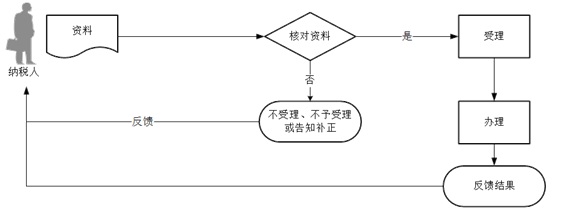 八、纳税人注意事项1.纳税人、扣缴义务人对报送材料的真实性和合法性承担责任。2.文书表单可在海南省税务局网站“下载中心”栏目查询下载或到办税服务厅领取。3.纳税人、扣缴义务人使用符合电子签名法规定条件的电子签名，与手写签名或者盖章具有同等法律效力。4.纳税人、扣缴义务人因不可抗力，不能按期办理纳税申报或者报送代扣代缴、代收代缴税款报告表的，应当在不可抗力情形消除后立即向税务机关报告；因其他原因，按照规定的期限办理纳税申报或者报送代扣代缴、代收代缴税款报告表确有困难，需要延期的，在申报期限内申请。5.经核准延期办理前款规定的申报、报送事项的，应当在纳税期内按照上期实际缴纳的税额或者税务机关核定的税额预缴税款，并在核准的延期内办理税款结算。6.预缴税额大于实际应纳税额的，税务机关结算退税但不向纳税人计退利息，预缴税额小于应纳税额的，在结算补税时不加收滞纳金。7.纳税人、扣缴义务人经核准延期办理纳税申报的，其随本期申报的财务会计报表报送期限可以顺延。纳税人延期缴纳税款核准流程一、事项名称对纳税人延期缴纳税款的核准二、申请条件纳税人因有特殊困难，不能按期缴纳税款的，经省、自治区、直辖市、计划单列市税务局批准，可以延期缴纳税款，但是最长不得超过三个月。纳税人有下列情形之一的，属于特殊困难：（一）因不可抗力，导致纳税人发生较大损失，正常生产经营活动受到较大影响的；（二）当期货币资金在扣除应付职工工资、社会保险费后，不足以缴纳税款的。三、设定依据（一）《中华人民共和国税收征收管理法》第三十一条第二款；（二）《中华人民共和国税收征收管理法实施细则》第四十一条、第四十二条第一款。四、办理材料五、办理地点及咨询电话可通过办税服务厅（场所）和电子税务局办理。（一）办税服务厅办理：1.国家税务总局儋州市税务局西区办税服务厅（原国税大厦）地址：儋州市那大镇中兴大道188号联系电话：0898-233272222.国家税务总局儋州市税务局东区办税服务厅(原地税大厦）地址：儋州市那大镇中兴大道50号联系电话：0898-238851573.国家税务总局儋州市税务局白马井办税服务厅地址：儋州市白马井镇中六路联系电话：0898-23650372（二）电子税务局办理：网址可从海南省税务局网站“纳税服务”栏目查询。也可以直接通过以下网址进入：http://etax.hainan.chinatax.gov.cn/六、办理时间在20日内办结七、办理流程八、纳税人注意事项（一）纳税人对报送材料的真实性和合法性承担责任。（二）文书表单可在海南省税务局网站“下载中心”栏目查询下载或到办税服务厅领取。（三）纳税人使用符合电子签名法规定条件的电子签名，与手写签名或者盖章具有同等法律效力。（四）纳税人提供的各项资料为复印件的，均需注明“与原件一致”并签章。（五）“不可抗力”是指人们无法预见、无法避免、无法克服的自然灾害，如水灾、火灾、风灾、地震等。（六）纳税人需要延期缴纳税款的，应当在缴纳税款期限届满前提出申请。税务机关作出不予行政许可决定的，从缴纳税款期限届满之日起加收滞纳金。（七）税务行政许可实施机关与申请人不在同一县（市、区、旗）的，申请人可在规定的申请期限内，选择由其主管税务机关代为转报申请材料。主管税务机关在核对申请材料后向申请人出具材料接收清单，并向税务行政许可实施机关转报。代办转报一般应当在5个工作日内完成。序号材料名称材料名称数量备注1《税务行政许可申请表》《税务行政许可申请表》1份2经办人身份证件原件经办人身份证件原件1份查验后退回有以下情形的，还应提供相应材料有以下情形的，还应提供相应材料有以下情形的，还应提供相应材料有以下情形的，还应提供相应材料有以下情形的，还应提供相应材料适用情形适用情形材料名称数量备注委托代理人提出申请委托代理人提出申请代理委托书1份委托代理人提出申请委托代理人提出申请代理人身份证件原件1份查验后退回序号材料名称材料名称数量备注1《税务行政许可申请表》《税务行政许可申请表》1份2所有银行存款账户的对账单复印件所有银行存款账户的对账单复印件1份3经办人身份证件原件经办人身份证件原件1份查验后退回有以下情形的，还应提供相应材料有以下情形的，还应提供相应材料有以下情形的，还应提供相应材料有以下情形的，还应提供相应材料有以下情形的，还应提供相应材料适用情形适用情形材料名称数量备注委托代理人提出申请委托代理人提出申请代理委托书1份委托代理人提出申请委托代理人提出申请代理人身份证件原件1份查验后退回